106年度身心障礙者營隊職場體驗計畫職類探索二日體驗(場次六)-台灣薄膜工業公司、馥漫、集泉為積極協助身心障礙者適才適性投入就業市場，提高就業準備，透過辦理職類認識及職場探索職場體驗，讓身心障礙者實際至職場了解工作狀況或營隊職場體驗方式，搭配就業準備課程介紹，協助增加對職類及其職場認識並做好就業準備，建立就業自信心，進而增強身心障礙者就業職能及職場環境適應能力。主辦單位：臺中市政府勞工局執行單位：中華民國幸福家庭促進協會辦理日期：106年11月21日(星期二)、106年11月22日(星期三)集合時間地點：第一天(11/21)8：20第二區職重中心(豐原陽明市政大樓門口)(地址：臺中市豐原區陽明街36號)9：20第三區職重中心(東區勞工服務中心門口)(地址：臺中市東區仁和路362-1號)第二天(11/22)8：20 第三區職重中心(東區勞工服務中心門口)(地址：臺中市東區仁和路362-1號)9：20 第二區職重中心(豐原陽明市政大樓門口)(地址：臺中市豐原區陽明街36號)服務對象：領有身心障礙者手冊(證明)者，經職業重建個案管理員評估有需求之個案。設籍或實際居住於本市，年滿15歲以上且領有身心障礙者手冊或證明之高中職二年級以上(含大專院校)在學學生。以本局職業重建個案管理員評估有需求之個案優先連結運用。辦理人數：15名其他說明：因考量體驗職場場域容納人數有限，除特殊情形需於報名時事先說明外，原則上活動由學生或身障者自行參加。以學校報名者，為確保各身障生參加權益，參加對象請以有就業需求之應屆畢業生優先。集合地點與解散地點皆於本局本場次所擇訂之兩區職重中心，並配置一台小型遊覽車接送至職場進行體驗。請於106年11月16日(四)下班前以電子郵件或傳真回傳報名表，因名額有限，將依報名順序決定錄取名單。柒、辦理流程台灣薄膜工業公司聯絡地址：408南屯區工業區二十四路36號行業別：包裝業台灣薄膜工業(股)公司成立於1986年8月，二十餘年來，不斷致力於高品質軟性 包裝材料之研發製造，所生產之產品除提供各種食品包裝外，並跨足高科技電子產業、美容醫藥產業、生物科技產業、寵物飼料產業等。 近年來，更致力於經營管理體質之改善及企業文化之建構，台灣薄膜「TAIPOLY」之專業品牌形象已於軟性包裝產業佔有一席之地。

歷經二次遷廠及不斷投資擴充新設備，本公司擁有各項高規格、高性能之機器設備，包括最新型八色高速凹版輪轉印刷機、日本住友淋膜機、義大利Schiavi無溶劑貼合機、日本西部機械拉鍊站立製袋機及最新引進之盒裝型直立軟袋製袋機，以及美國雷射易撕切割設備等；為了讓公司所生產之軟性包材更符合食品安全衛生之要求，近年來更擴建兩座無塵室潔淨廠房，期以更高品質的作業環境，為客戶提供更優質的產品。

過去這些年來，台灣薄膜之所以能成功地克服許多競爭與障礙，是因為我們強烈的秉持著「追求卓越、精益求精」的經營理念，與我們的客戶、廠商及員工共同建立友好和善的關係，使公司穩定成長。目前管理重點著重於「品質、服務、速度」之提昇及環境保護，我們相信，只要結合我們的客戶、廠商及員工一起努力，台灣薄膜必將以穩定的腳步和優於同業的表現持續成長，展望未來成為全球軟性包材產業中之領導廠商。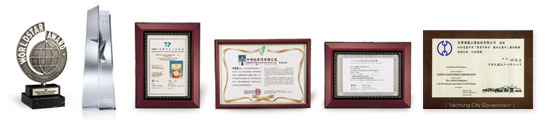 集泉塑膠工業公司地址: 413 台中市霧峰區民生路198巷31號歷史沿革馥漫麵包花園FM(大雅店)公司介紹馥漫經營理念零負擔的美味，給家人的健康祝福一直以來，我們視每位客人為家人，秉持著「給家人吃最好的東西」的理念，所以在食材與原物料的挑選與使用，更加格外用心注重。以「健康、營養、美味」經營，製作口感細緻，風味獨特的產品，並且堅持不添加防腐劑、人工化學添加物，繁瑣工序只為了呈現食材最好的一面，送進嘴裡的每一口滋味，都充滿了品牌的用心。給生活值得品味的價值用雙手重建飲食的價值，改變生活的質感。希望麵包能更貼近我們的日常生活，為了傳遞馥漫的優雅哲學，除了反映在精巧細膩的做工品質，及注重細節的完美呈現，從每日的麵包、到各類節慶的禮品，甚至透過複合式餐飲概念，呈現全方位生活美學，成為都市人群日常生活輕鬆愜意的去處。轉角，遇見幸福的馥漫麵包花園在緊湊忙碌的生活縫隙裡，從聞到香氣，品嚐、進而停留，成為每天的生活習慣。走出生活框架，轉入社區街角，「FM STATION」的麵包、甜點皆為您而準備，因為共享的幸福、追尋的美好，讓我們在這裡相遇，隨時補充能量，不論是休息片段再出發，或是一起邁向更好的地方。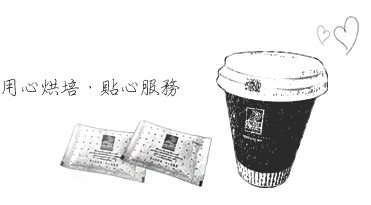 106年度身心障礙者營隊職場體驗計畫報名表 (包裝、飲料製作)-106年11月21日、22日台灣薄膜、馥漫、集泉參訪日期時間主題內容辦理地點11月21日(二)08:20-09:20分區報到時間(8：20豐原區、9：20東區)分區報到時間(8：20豐原區、9：20東區)分區報到時間(8：20豐原區、9：20東區)11月21日(二)09:20-10:00路程路程路程11月21日(二)10：00-12：00體驗活動(一)企業參訪-瞭解產業特性、企業簡介&實地參訪實作體驗台灣薄膜公司(南屯區)11月21日(二)休息-午餐休息-午餐休息-午餐休息-午餐11月21日(二)13：00-16：00體驗活動(二)企業參訪-瞭解產業特性、企業簡介&實地參訪實作體驗集泉塑膠(霧峰區)11月21日(二)賦歸賦歸賦歸賦歸11月22日(三)08:20-09:20分區報到時間 (8：20東區、9：20豐原區)分區報到時間 (8：20東區、9：20豐原區)分區報到時間 (8：20東區、9：20豐原區)11月22日(三)09:20-10:00路程路程路程11月22日(三)10：00-12：00體驗活動(三)企業參訪-瞭解產業特性、企業簡介&實地參訪實作體驗馥漫(大雅店)11月22日(三)休息-午餐休息-午餐休息-午餐休息-午餐11月22日(三)13：00-15：30職場概念基本認識講師: 簡宏生督導職場概念基本認識及活動後學員交流分享暨講師回饋)大雅公所(暫定)11月22日(三)賦歸賦歸賦歸賦歸1991成立集泉塑膠工業股份有限公司1992註冊登記集泉塑膠工業股份有限公司1993開發第一支3.5cc乳液押頭1994開發第一代噴槍1995開發第一支2cc乳液押頭1996開發第一支8cc及10cc乳液押頭1999成立PET 部門2000通過ISO9002認證2002成立海外子公司Aeco-Pack 於美國洛杉磯/開發第二代噴槍20032003開發3.5cc 及 2cc 防水押頭/通過ISO 9001 2000年版認證20032003獲得經濟部工業局協助傳統工業發展計畫A+評鑑2004取得3.5cc 及 2cc 防水押頭專利2007越南廠正式成立並生產運作2008開發磨砂用押頭/開發噴霧用 / 凝膠用押頭20092009取得ISO 9001 2008年版認證2010開發巧克力醬 / 糖漿用食品押頭2011遷至新廠現址2011制定環境政策, 符合法規 污染預防 持續改善2012通過ISO 14001 2004年版認證2012通過 ISO 22000 / HACCP年版認證2013榮獲第16屆小巨人獎2013榮獲102年台中市金手獎2014榮獲第23屆國家磐石獎基本資料姓    名身分證字號基本資料性    別障礙類別/程度基本資料出生日期年   月   日電話住家：(    )手機：住家：(    )手機：基本資料住 址基本資料一、平日使用輔助器材：□無 □持柺杖 □助聽器 □輪椅 □義肢 □其他：二、其它特殊需注意(協助)事項：一、平日使用輔助器材：□無 □持柺杖 □助聽器 □輪椅 □義肢 □其他：二、其它特殊需注意(協助)事項：一、平日使用輔助器材：□無 □持柺杖 □助聽器 □輪椅 □義肢 □其他：二、其它特殊需注意(協助)事項：一、平日使用輔助器材：□無 □持柺杖 □助聽器 □輪椅 □義肢 □其他：二、其它特殊需注意(協助)事項：一、平日使用輔助器材：□無 □持柺杖 □助聽器 □輪椅 □義肢 □其他：二、其它特殊需注意(協助)事項：緊急聯絡人姓    名與參加者關係與參加者關係緊急聯絡人聯絡電話：(宅)                    (公)                    (行動電話)聯絡電話：(宅)                    (公)                    (行動電話)聯絡電話：(宅)                    (公)                    (行動電話)聯絡電話：(宅)                    (公)                    (行動電話)聯絡電話：(宅)                    (公)                    (行動電話)學校資訊學校名稱：                        (學生身分者，請老師協助填寫本欄)學校聯絡人：                     ；電話：                  ；手機：                     學校名稱：                        (學生身分者，請老師協助填寫本欄)學校聯絡人：                     ；電話：                  ；手機：                     學校名稱：                        (學生身分者，請老師協助填寫本欄)學校聯絡人：                     ；電話：                  ；手機：                     學校名稱：                        (學生身分者，請老師協助填寫本欄)學校聯絡人：                     ；電話：                  ；手機：                     學校名稱：                        (學生身分者，請老師協助填寫本欄)學校聯絡人：                     ；電話：                  ；手機：                     集合地點□第二區職重中心(豐原陽明市政大樓門口)(地址：臺中市豐原區陽明街36號)□第三區職重中心(東區勞工服務中心門口)(地址：臺中市東區仁和路362-1號)備註：第一天8：20豐原、9：20東區；第二天8：20東區、9：20豐原區(依當天體驗職場路線考量，將於活動前另行電話通知，請以電話通知為主)□第二區職重中心(豐原陽明市政大樓門口)(地址：臺中市豐原區陽明街36號)□第三區職重中心(東區勞工服務中心門口)(地址：臺中市東區仁和路362-1號)備註：第一天8：20豐原、9：20東區；第二天8：20東區、9：20豐原區(依當天體驗職場路線考量，將於活動前另行電話通知，請以電話通知為主)□第二區職重中心(豐原陽明市政大樓門口)(地址：臺中市豐原區陽明街36號)□第三區職重中心(東區勞工服務中心門口)(地址：臺中市東區仁和路362-1號)備註：第一天8：20豐原、9：20東區；第二天8：20東區、9：20豐原區(依當天體驗職場路線考量，將於活動前另行電話通知，請以電話通知為主)□第二區職重中心(豐原陽明市政大樓門口)(地址：臺中市豐原區陽明街36號)□第三區職重中心(東區勞工服務中心門口)(地址：臺中市東區仁和路362-1號)備註：第一天8：20豐原、9：20東區；第二天8：20東區、9：20豐原區(依當天體驗職場路線考量，將於活動前另行電話通知，請以電話通知為主)□第二區職重中心(豐原陽明市政大樓門口)(地址：臺中市豐原區陽明街36號)□第三區職重中心(東區勞工服務中心門口)(地址：臺中市東區仁和路362-1號)備註：第一天8：20豐原、9：20東區；第二天8：20東區、9：20豐原區(依當天體驗職場路線考量，將於活動前另行電話通知，請以電話通知為主)便當□葷           □素□葷           □素□葷           □素□葷           □素□葷           □素同  意  事  項感謝您報名本次體驗活動，本次活動主要期透過實地參訪使您對於職類有進一步認識與了解，參與本次活動需配合下列事項：請您在接受相關服務過程中，據實告知專業服務人員所需資訊，並配合專業服務人員的服務。請您活動當天依流程時間準時到場，如有臨時狀況，請於24小時前向本局人員(04-22289111分機35418曾小姐)請假或更改時間。現場皆配置工作人員，如於活動時您有需協助事項，可於現場向工作人員提出。為保障您活動期間之人身安全，將為您加保國內平安保險，並需運用您的基本資料(含身分證字號)，需請您同意提供於本次活動保險使用。□我己詳閱本同意事項，並願意配合以上事項及相關規範。   臺中市政府勞工局 敬啟簽名：__________________                 日    期：____年____月____日感謝您報名本次體驗活動，本次活動主要期透過實地參訪使您對於職類有進一步認識與了解，參與本次活動需配合下列事項：請您在接受相關服務過程中，據實告知專業服務人員所需資訊，並配合專業服務人員的服務。請您活動當天依流程時間準時到場，如有臨時狀況，請於24小時前向本局人員(04-22289111分機35418曾小姐)請假或更改時間。現場皆配置工作人員，如於活動時您有需協助事項，可於現場向工作人員提出。為保障您活動期間之人身安全，將為您加保國內平安保險，並需運用您的基本資料(含身分證字號)，需請您同意提供於本次活動保險使用。□我己詳閱本同意事項，並願意配合以上事項及相關規範。   臺中市政府勞工局 敬啟簽名：__________________                 日    期：____年____月____日感謝您報名本次體驗活動，本次活動主要期透過實地參訪使您對於職類有進一步認識與了解，參與本次活動需配合下列事項：請您在接受相關服務過程中，據實告知專業服務人員所需資訊，並配合專業服務人員的服務。請您活動當天依流程時間準時到場，如有臨時狀況，請於24小時前向本局人員(04-22289111分機35418曾小姐)請假或更改時間。現場皆配置工作人員，如於活動時您有需協助事項，可於現場向工作人員提出。為保障您活動期間之人身安全，將為您加保國內平安保險，並需運用您的基本資料(含身分證字號)，需請您同意提供於本次活動保險使用。□我己詳閱本同意事項，並願意配合以上事項及相關規範。   臺中市政府勞工局 敬啟簽名：__________________                 日    期：____年____月____日感謝您報名本次體驗活動，本次活動主要期透過實地參訪使您對於職類有進一步認識與了解，參與本次活動需配合下列事項：請您在接受相關服務過程中，據實告知專業服務人員所需資訊，並配合專業服務人員的服務。請您活動當天依流程時間準時到場，如有臨時狀況，請於24小時前向本局人員(04-22289111分機35418曾小姐)請假或更改時間。現場皆配置工作人員，如於活動時您有需協助事項，可於現場向工作人員提出。為保障您活動期間之人身安全，將為您加保國內平安保險，並需運用您的基本資料(含身分證字號)，需請您同意提供於本次活動保險使用。□我己詳閱本同意事項，並願意配合以上事項及相關規範。   臺中市政府勞工局 敬啟簽名：__________________                 日    期：____年____月____日感謝您報名本次體驗活動，本次活動主要期透過實地參訪使您對於職類有進一步認識與了解，參與本次活動需配合下列事項：請您在接受相關服務過程中，據實告知專業服務人員所需資訊，並配合專業服務人員的服務。請您活動當天依流程時間準時到場，如有臨時狀況，請於24小時前向本局人員(04-22289111分機35418曾小姐)請假或更改時間。現場皆配置工作人員，如於活動時您有需協助事項，可於現場向工作人員提出。為保障您活動期間之人身安全，將為您加保國內平安保險，並需運用您的基本資料(含身分證字號)，需請您同意提供於本次活動保險使用。□我己詳閱本同意事項，並願意配合以上事項及相關規範。   臺中市政府勞工局 敬啟簽名：__________________                 日    期：____年____月____日